White Station High School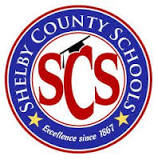 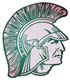 Family Engagement Plan2018-2019The faculty and staff of White Station High School believe that parental involvement in the educational activities of the school is essential to a students’ success or failure in his/her academic endeavors.  The school and home have a shared goal of promoting success in our students. Our parents will act as advisors, resource persons and coordinators in the following ways:Join PIE – Partners In Education – our parent organization.Serve on the Site Based Decision Making Council (SBDMC).Volunteer to be a Spartan Proctor and assist with testing.Join our Parent Booster Clubs for Sports and/or Fine Arts.Become school advocates and offer support before, during, or after school.Use their talents/resources to enhance the instructional programs.Attend and participate in school events from athletics to performances!Respond to memos, surveys, and questionnaires expressing ideas and concerns.BE INVOLVED!! In keeping with the core belief held by all teachers at White Station High School, the following parental policy has been set forth:Make parents aware of Title I policies and our participation during our annual meeting.Promote two-way communication among all community members especially parents.Allow parents to observe the school’s programs and visit classrooms. Provide opportunities for regular meetings, if requested, for parent participation in decisions relating to the education of their children.Provide parents with timely information about programs and assessment results.Communicate expectations for success and request feedback from parents.Provide parents with a description and explanation of academic assessments used to measure student progress and the levels students are expected to meet. To ensure that our parents participate in the development, and implementation of the school’s programs, we will do the following:Involve parents in an organized, on-going, and timely manner in the planning and development of school improvement projects.Develop jointly with parents a home/school compact showing how parents, the school and students share the responsibility.Provide flexible times for our parents to attend monthly parent meetings.Provide an annual meeting to explain the components and requirements of Title I.Offer parental training and workshops. Have written materials and information printed in primary home language.Provide an informational board of current events to keep parents aware such as www.whitestation.net __________________________________________________________________________________________________Shelby County Schools does not discriminate in its programs or employment on the basis of race, color, religion, national origin, handicap/disability, sex or age.